“Үздік мектеп кабинеті”  байқауыМектебімізде 05.12.2022 күні Парламент ұйымының ұйымдастыруымен “Үздік мектеп кабинеті”  атты  байқау өткізілді. Байқауда   барлық кабинеттер тексерілді. Байқау нәтижесінде қойылған шарттарға сай, мектептегі "Биология" №11   және  "Бастауыш сынып" №19 кабинеттер   “Үздік мектеп кабинеті” деген атаққа ие болды. #Балаларжылы09#oqu_agartu_ministrligi;#RUMCDOMONRK#ҚРБҒММОНРК#РУМЦДОМОНРК#AskatAimagambetov#karagandyoblysybilimbaskarmasy#balkash_qalasy_bilim_bolimi@balqash_qalasy_akimdigi@agdarbekovagulmira@uo.krg@umckrg@g.kozhakhmetoova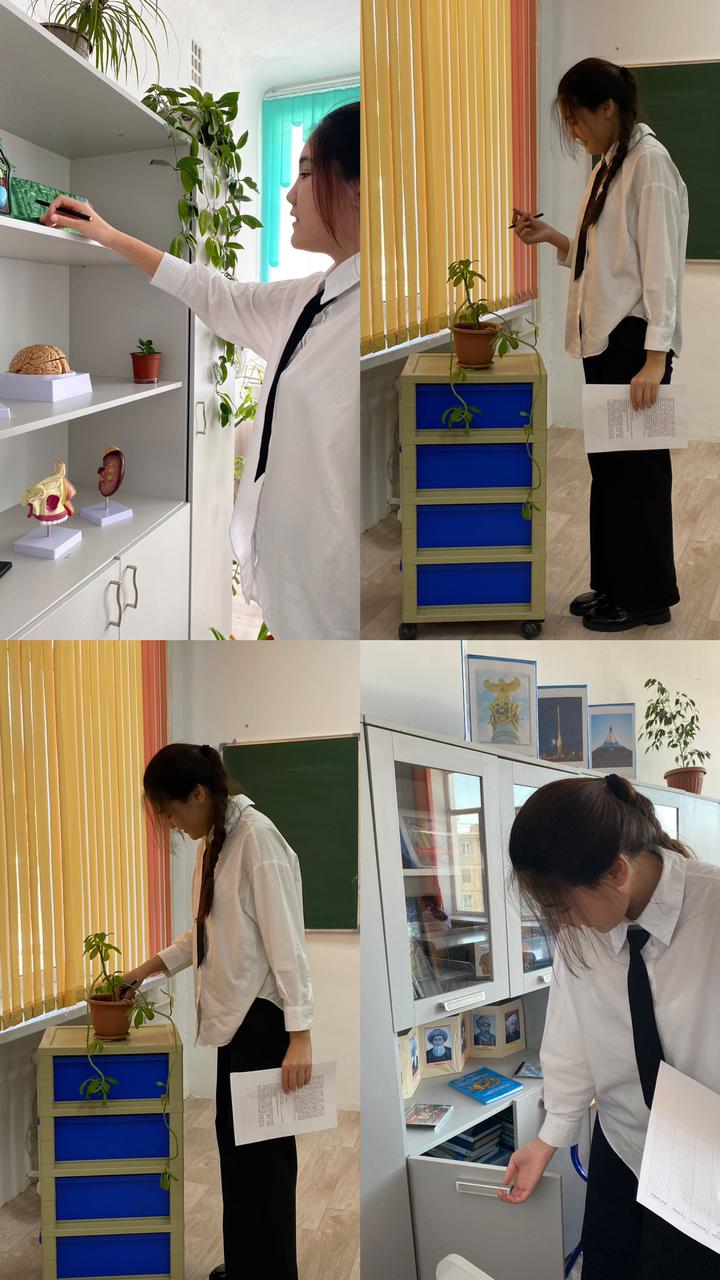 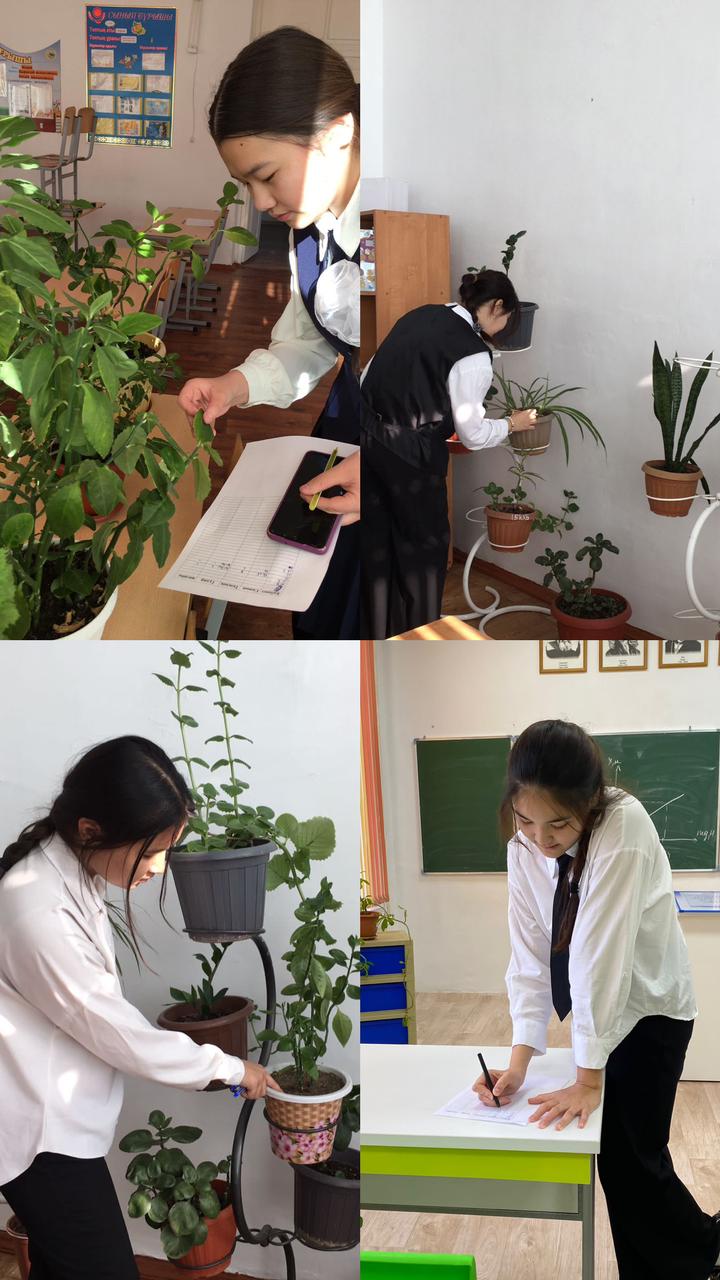 Конкурс «Лучший школьный кабинет».В нашей школе 05.12.2022 года был организован конкурс «Лучший школьный кабинет» организацией «Парламент». Все кабинеты были проверены на конкурсе. По условиям, поставленным по итогам конкурса, классы «Биология» №11 и «Начальный класс» №19 школы удостоены звания «Лучший школьный кабинет».